ภาพการติดตามผลการออกกำลังกาย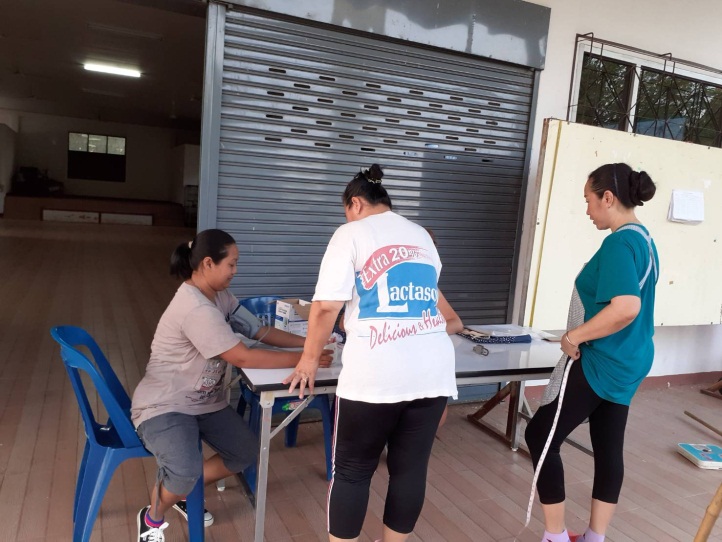 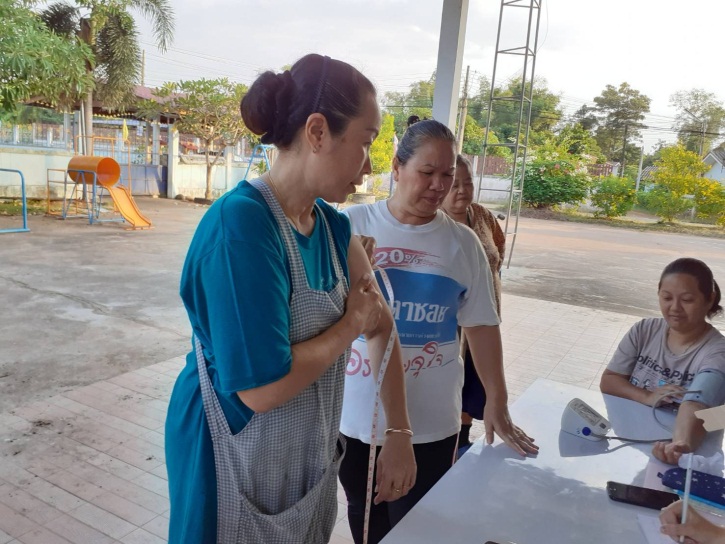 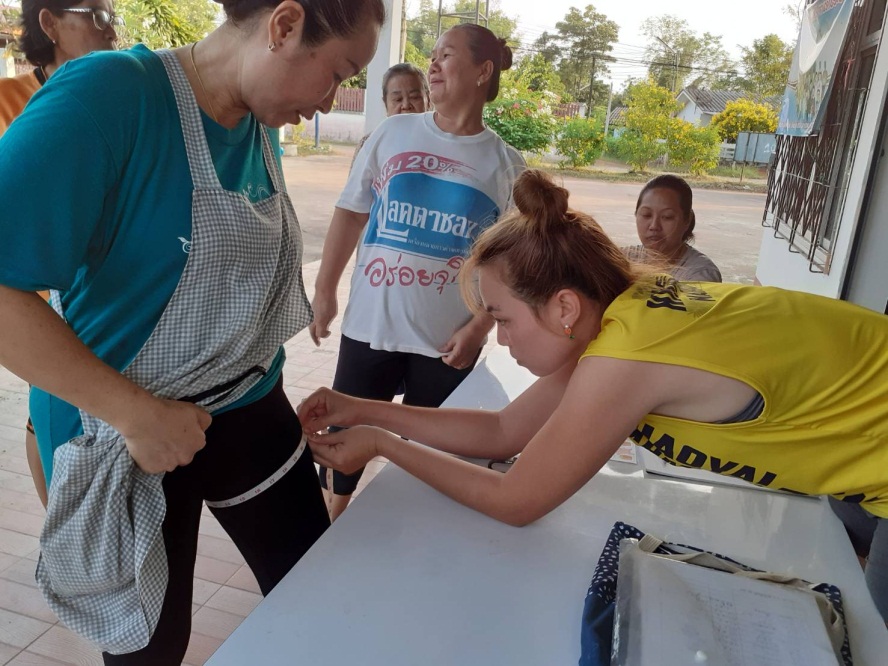 